STEINKJER FRIIDRETTSKLUBBSTYRET I KLUBBEN 2018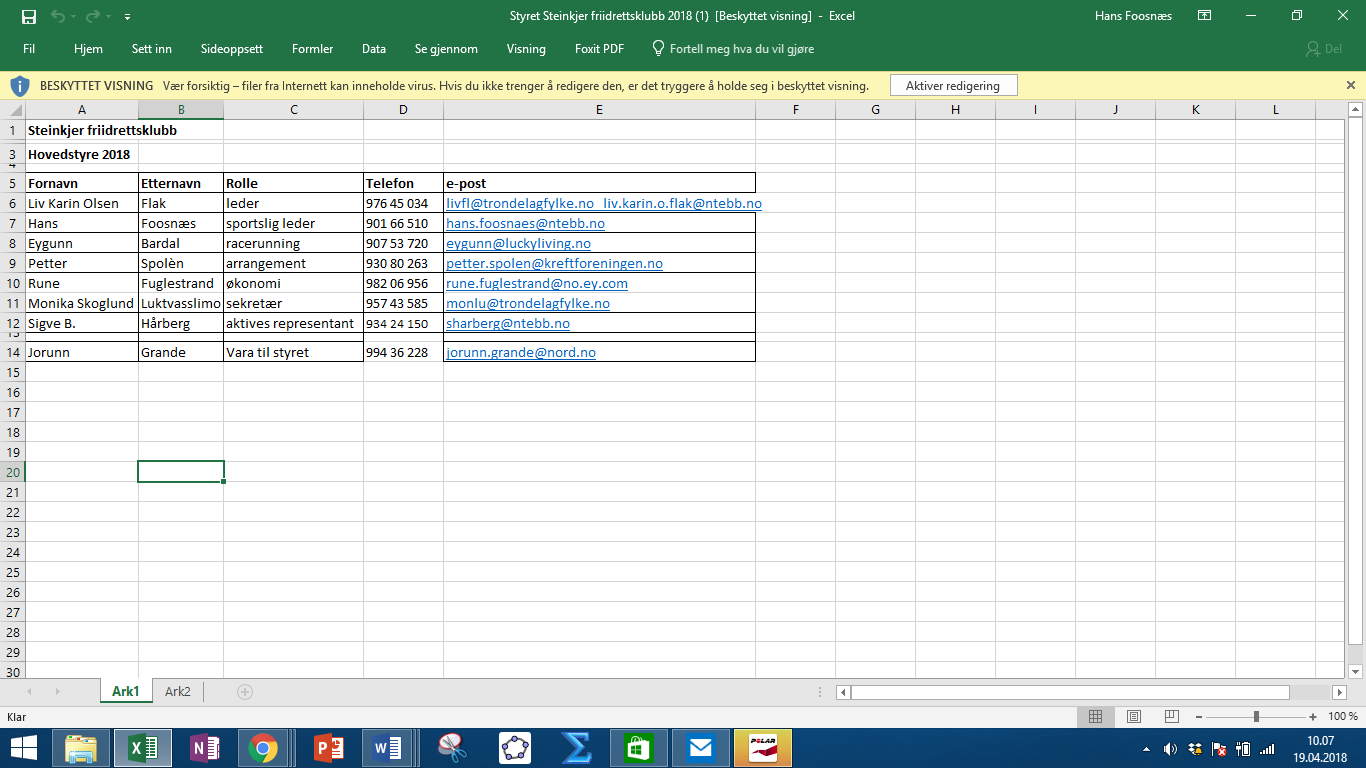 